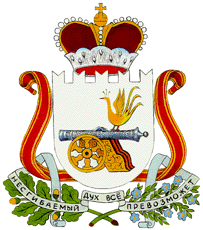  Совет депутатов                                         Издешковского сельского поселения Сафоновского района Смоленской области РЕШЕНИЕО внесении изменений в Положение о муниципальном контроле на автомобильном транспорте и в дорожном хозяйстве в границах населенных пунктов муниципального образования Издешковского сельского поселения Сафоновского района Смоленской области, утвержденное решением Совета депутатов Издешковского сельского поселения Сафоновского района Смоленской области от 11.11.2021 № 25 (в редакции решения от 02.02.2022 № 1) В соответствии с Федеральным законом от 31.07.2020 №248-ФЗ «О государственном контроле (надзоре) и муниципальном контроле в Российской Федерации», Федеральным законом от 06.10.2003 № 131-ФЗ «Об общих принципах организации местного самоуправления в Российской Федерации», руководствуясь Уставом Издешковского сельского поселения Сафоновского района Смоленской области Совет депутатов Издешковского сельского поселения Сафоновского района Смоленской области РЕШИЛ: 1. Внести в Положение о муниципальном контроле на автомобильном транспорте и в дорожном хозяйстве в границах населенных пунктов муниципального образования Издешковского сельского поселения Сафоновского района Смоленской области (далее – Положение), утвержденное решением Совета депутатов Издешковского сельского поселения Сафоновского района Смоленской области от 11.11.2021 № 25 следующие изменения:1.1. пункт 1.8 раздела 1 Положения изложить в следующей редакции:«1.8. При осуществлении муниципального контроля на автомобильном транспорте применяется система оценки и управления рисками.»;1.2. подпункт 3 пункта 3.11 раздела 3 Положения изложить в следующей редакции:«3) временная нетрудоспособность индивидуального предпринимателя, гражданина; нахождение индивидуального предпринимателя, гражданина в служебной командировке в ином населенном пункте; участие индивидуального предпринимателя, гражданина в судебном заседании.»;	1.3. раздел 3 Положения дополнить пунктом 3.22 следующего содержания:«3.22. Срок проведения инспекционного визита в одном месте осуществления деятельности либо на одном производственном объекте (территории) не может превышать один рабочий день.	Срок проведения рейдового осмотра не может превышать десять рабочих дней. Срок взаимодействия с одним контролируемым лицом в период проведения рейдового осмотра не может превышать один рабочий день.».2. Настоящее решение считать неотъемлемой частью решения Совета депутатов Издешковского сельского поселения Сафоновского района Смоленской области от 11.11.2021 № 25 «Об утверждении Положения о муниципальном контроле на автомобильном транспорте и в дорожном хозяйстве в границах населенных пунктов муниципального образования Издешковского сельского поселения Сафоновского района Смоленской области».3. Настоящее решение подлежит официальному опубликованию в газете «Земские ведомости» и размещению на официальном сайте Администрации Издешковского сельского поселения Сафоновского района Смоленской области. И.п. Главы муниципального образованияИздешковского сельского поселенияСафоновского района Смоленской области                                            Е.В. Триппель 09.09.2022№ 22с. Издешковос. Издешковос. Издешково